69thECCE GENERAL MEETING31 May – 1June 2019, Podgorica, Montenegro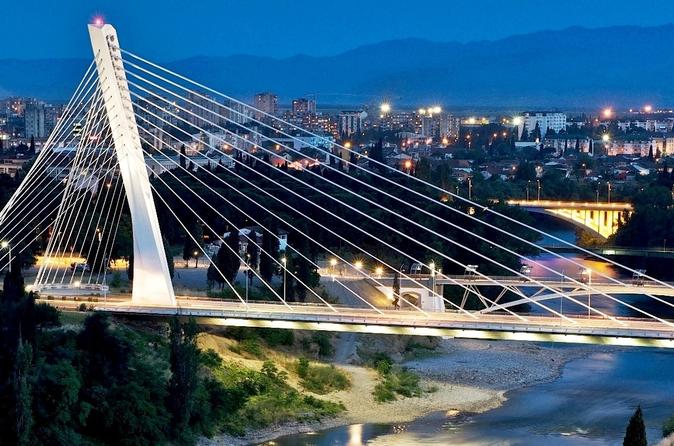 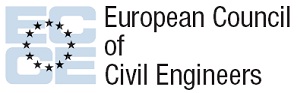 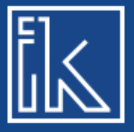 REGISTRATION FORMREGISTRATION FORMREGISTRATION FORMREGISTRATION FORMREGISTRATION FORMREGISTRATION FORMREGISTRATION FORMREGISTRATION FORMREGISTRATION FORMREGISTRATION FORMREGISTRATION FORMREGISTRATION FORMComplete this form and return no later than May 15, 2019 to:Complete this form and return no later than May 15, 2019 to:Complete this form and return no later than May 15, 2019 to:Complete this form and return no later than May 15, 2019 to:Complete this form and return no later than May 15, 2019 to:Complete this form and return no later than May 15, 2019 to:Complete this form and return no later than May 15, 2019 to:Complete this form and return no later than May 15, 2019 to:Complete this form and return no later than May 15, 2019 to:Complete this form and return no later than May 15, 2019 to:Complete this form and return no later than May 15, 2019 to:Complete this form and return no later than May 15, 2019 to:Engineers Chamber of Montenegro (Anita Stijepcevic):Engineers Chamber of Montenegro (Anita Stijepcevic):Engineers Chamber of Montenegro (Anita Stijepcevic):Engineers Chamber of Montenegro (Anita Stijepcevic):Engineers Chamber of Montenegro (Anita Stijepcevic):Engineers Chamber of Montenegro (Anita Stijepcevic):Engineers Chamber of Montenegro (Anita Stijepcevic):Engineers Chamber of Montenegro (Anita Stijepcevic):tel.: +38267885888tel.: +38267885888E-mail: anita.erak@ikcg.co.meE-mail: anita.erak@ikcg.co.meECCE Secretary General (Maria Karanasiou):    ECCE Secretary General (Maria Karanasiou):    ECCE Secretary General (Maria Karanasiou):    ECCE Secretary General (Maria Karanasiou):    ECCE Secretary General (Maria Karanasiou):    ECCE Secretary General (Maria Karanasiou):    ECCE Secretary General (Maria Karanasiou):    ECCE Secretary General (Maria Karanasiou):    tel.: +306973379151tel.: +306973379151E-mail: ecce_sps@otenet.grE-mail: ecce_sps@otenet.grPARTICIPANT’S DETAILS  PARTICIPANT’S DETAILS  PARTICIPANT’S DETAILS  PARTICIPANT’S DETAILS  PARTICIPANT’S DETAILS  PARTICIPANT’S DETAILS  PARTICIPANT’S DETAILS  PARTICIPANT’S DETAILS  PARTICIPANT’S DETAILS  PARTICIPANT’S DETAILS  PARTICIPANT’S DETAILS  PARTICIPANT’S DETAILS  First Name:Family Name:Family Name:Family Name:Phone:Address:Address:Address:Fax:City, Country:City, Country:City, Country:E-mail:Organization:Organization:Organization:FLIGHTS (OPTIONAL)FLIGHTS (OPTIONAL)FLIGHTS (OPTIONAL)FLIGHTS (OPTIONAL)FLIGHTS (OPTIONAL)FLIGHTS (OPTIONAL)FLIGHTS (OPTIONAL)FLIGHTS (OPTIONAL)FLIGHTS (OPTIONAL)FLIGHTS (OPTIONAL)FLIGHTS (OPTIONAL)FLIGHTS (OPTIONAL)Arrival:Arrival:DD/MM/YYYYDD/MM/YYYYNo. of FlightNo. of FlightNo. of FlightDeparture:Departure:DD/MM/YYYYDD/MM/YYYYNo. of FlightArrival:Arrival:Departure:Departure:1. FREE REGISTRATION1. FREE REGISTRATION1. FREE REGISTRATION1. FREE REGISTRATION1. FREE REGISTRATION1. FREE REGISTRATION1. FREE REGISTRATION1. FREE REGISTRATION1. FREE REGISTRATION1. FREE REGISTRATION1. FREE REGISTRATION1. FREE REGISTRATIONExBo Member   ExBo Member   ExBo Member   1stNational Delegate  1stNational Delegate  1stNational Delegate  1stNational Delegate  Invited Association 1st National Delegate   Invited Association 1st National Delegate   Invited Association 1st National Delegate   Invited Association 1st National Delegate   Invited Association 1st National Delegate   2. PAID REGISTRATION2. PAID REGISTRATION2. PAID REGISTRATION2. PAID REGISTRATION2. PAID REGISTRATION2. PAID REGISTRATION2. PAID REGISTRATION2. PAID REGISTRATION2. PAID REGISTRATION2. PAID REGISTRATION2. PAID REGISTRATION2. PAID REGISTRATIONNational DelegateNational DelegateNational DelegateNational DelegateNational DelegateNational DelegateNational DelegateNational DelegateNational DelegateNational DelegateNational DelegateNational DelegateName of 2nd Delegate (150 EUR):Name of 2nd Delegate (150 EUR):Name of 2nd Delegate (150 EUR):Name of 2nd Delegate (150 EUR):Name of 3nd Delegate (150 EUR):Name of 3nd Delegate (150 EUR):Name of 3nd Delegate (150 EUR):Name of 3nd Delegate (150 EUR):Name of 4nd Delegate (150 EUR):Name of 4nd Delegate (150 EUR):Name of 4nd Delegate (150 EUR):Name of 4nd Delegate (150 EUR):Name of 5nd Delegate (150 EUR):Name of 5nd Delegate (150 EUR):Name of 5nd Delegate (150 EUR):Name of 5nd Delegate (150 EUR):Invited AssociationInvited AssociationInvited AssociationInvited AssociationInvited AssociationInvited AssociationInvited AssociationInvited AssociationInvited AssociationInvited AssociationInvited AssociationInvited AssociationName of 2nd Delegate (150 EUR):Name of 2nd Delegate (150 EUR):Name of 2nd Delegate (150 EUR):Name of 2nd Delegate (150 EUR):Name of 3nd Delegate (150 EUR):Name of 3nd Delegate (150 EUR):Name of 3nd Delegate (150 EUR):Name of 3nd Delegate (150 EUR):Name of 4nd Delegate (150 EUR):Name of 4nd Delegate (150 EUR):Name of 4nd Delegate (150 EUR):Name of 4nd Delegate (150 EUR):Name of 5nd Delegate (150 EUR):Name of 5nd Delegate (150 EUR):Name of 5nd Delegate (150 EUR):Name of 5nd Delegate (150 EUR):Accompanying personAccompanying personAccompanying personAccompanying personAccompanying personAccompanying personAccompanying personAccompanying personAccompanying personAccompanying personAccompanying personAccompanying personName of Accompanying person 1 (150 EUR):Name of Accompanying person 1 (150 EUR):Name of Accompanying person 1 (150 EUR):Name of Accompanying person 1 (150 EUR):Name of Accompanying person 1 (150 EUR):Name of Accompanying person 1 (150 EUR):Name of Accompanying person 2 (150 EUR):Name of Accompanying person 2 (150 EUR):Name of Accompanying person 2 (150 EUR):Name of Accompanying person 2 (150 EUR):Name of Accompanying person 2 (150 EUR):Name of Accompanying person 2 (150 EUR):3. GUIDED TOURS3. GUIDED TOURS3. GUIDED TOURS3. GUIDED TOURS3. GUIDED TOURS3. GUIDED TOURS3. GUIDED TOURS3. GUIDED TOURS3. GUIDED TOURS3. GUIDED TOURS3. GUIDED TOURS3. GUIDED TOURSGUIDED HALF DAY TOUR FOR ACCOMPANYING PERSONSGUIDED HALF DAY TOUR FOR ACCOMPANYING PERSONSGUIDED HALF DAY TOUR FOR ACCOMPANYING PERSONSGUIDED HALF DAY TOUR FOR ACCOMPANYING PERSONSGUIDED HALF DAY TOUR FOR ACCOMPANYING PERSONSGUIDED HALF DAY TOUR FOR ACCOMPANYING PERSONSGUIDED HALF DAY TOUR FOR ACCOMPANYING PERSONSGUIDED HALF DAY TOUR FOR ACCOMPANYING PERSONSGUIDED HALF DAY TOUR FOR ACCOMPANYING PERSONSGUIDED HALF DAY TOUR FOR ACCOMPANYING PERSONSGUIDED HALF DAY TOUR FOR ACCOMPANYING PERSONSGUIDED HALF DAY TOUR FOR ACCOMPANYING PERSONSGuided half day tour for accompanying persons is prepared on 31 May, 2019 and includes city ​​tour of the museum of King Nikola I Petrovic Njegos, cultural and historical monuments in Cetinje, the national park and the mausoleum of Petar II Petrovic Njegos, lunch, tour guide, transportation and entrance fees. Tour price 40 € - 50 €, depending on the number of persons applied.Guided half day tour for accompanying persons is prepared on 31 May, 2019 and includes city ​​tour of the museum of King Nikola I Petrovic Njegos, cultural and historical monuments in Cetinje, the national park and the mausoleum of Petar II Petrovic Njegos, lunch, tour guide, transportation and entrance fees. Tour price 40 € - 50 €, depending on the number of persons applied.Guided half day tour for accompanying persons is prepared on 31 May, 2019 and includes city ​​tour of the museum of King Nikola I Petrovic Njegos, cultural and historical monuments in Cetinje, the national park and the mausoleum of Petar II Petrovic Njegos, lunch, tour guide, transportation and entrance fees. Tour price 40 € - 50 €, depending on the number of persons applied.Guided half day tour for accompanying persons is prepared on 31 May, 2019 and includes city ​​tour of the museum of King Nikola I Petrovic Njegos, cultural and historical monuments in Cetinje, the national park and the mausoleum of Petar II Petrovic Njegos, lunch, tour guide, transportation and entrance fees. Tour price 40 € - 50 €, depending on the number of persons applied.Guided half day tour for accompanying persons is prepared on 31 May, 2019 and includes city ​​tour of the museum of King Nikola I Petrovic Njegos, cultural and historical monuments in Cetinje, the national park and the mausoleum of Petar II Petrovic Njegos, lunch, tour guide, transportation and entrance fees. Tour price 40 € - 50 €, depending on the number of persons applied.Guided half day tour for accompanying persons is prepared on 31 May, 2019 and includes city ​​tour of the museum of King Nikola I Petrovic Njegos, cultural and historical monuments in Cetinje, the national park and the mausoleum of Petar II Petrovic Njegos, lunch, tour guide, transportation and entrance fees. Tour price 40 € - 50 €, depending on the number of persons applied.Guided half day tour for accompanying persons is prepared on 31 May, 2019 and includes city ​​tour of the museum of King Nikola I Petrovic Njegos, cultural and historical monuments in Cetinje, the national park and the mausoleum of Petar II Petrovic Njegos, lunch, tour guide, transportation and entrance fees. Tour price 40 € - 50 €, depending on the number of persons applied.Guided half day tour for accompanying persons is prepared on 31 May, 2019 and includes city ​​tour of the museum of King Nikola I Petrovic Njegos, cultural and historical monuments in Cetinje, the national park and the mausoleum of Petar II Petrovic Njegos, lunch, tour guide, transportation and entrance fees. Tour price 40 € - 50 €, depending on the number of persons applied.Guided half day tour for accompanying persons is prepared on 31 May, 2019 and includes city ​​tour of the museum of King Nikola I Petrovic Njegos, cultural and historical monuments in Cetinje, the national park and the mausoleum of Petar II Petrovic Njegos, lunch, tour guide, transportation and entrance fees. Tour price 40 € - 50 €, depending on the number of persons applied.Guided half day tour for accompanying persons is prepared on 31 May, 2019 and includes city ​​tour of the museum of King Nikola I Petrovic Njegos, cultural and historical monuments in Cetinje, the national park and the mausoleum of Petar II Petrovic Njegos, lunch, tour guide, transportation and entrance fees. Tour price 40 € - 50 €, depending on the number of persons applied.Guided half day tour for accompanying persons is prepared on 31 May, 2019 and includes city ​​tour of the museum of King Nikola I Petrovic Njegos, cultural and historical monuments in Cetinje, the national park and the mausoleum of Petar II Petrovic Njegos, lunch, tour guide, transportation and entrance fees. Tour price 40 € - 50 €, depending on the number of persons applied.Guided half day tour for accompanying persons is prepared on 31 May, 2019 and includes city ​​tour of the museum of King Nikola I Petrovic Njegos, cultural and historical monuments in Cetinje, the national park and the mausoleum of Petar II Petrovic Njegos, lunch, tour guide, transportation and entrance fees. Tour price 40 € - 50 €, depending on the number of persons applied.Yes  Yes  Yes  Yes  Yes  Yes  Yes  No  No  No  No  No  GUIDED ALL DAY TOUR FOR ALL DELEGATES AND ACCOMPANYING PERSONSGUIDED ALL DAY TOUR FOR ALL DELEGATES AND ACCOMPANYING PERSONSGUIDED ALL DAY TOUR FOR ALL DELEGATES AND ACCOMPANYING PERSONSGUIDED ALL DAY TOUR FOR ALL DELEGATES AND ACCOMPANYING PERSONSGUIDED ALL DAY TOUR FOR ALL DELEGATES AND ACCOMPANYING PERSONSGUIDED ALL DAY TOUR FOR ALL DELEGATES AND ACCOMPANYING PERSONSGUIDED ALL DAY TOUR FOR ALL DELEGATES AND ACCOMPANYING PERSONSGUIDED ALL DAY TOUR FOR ALL DELEGATES AND ACCOMPANYING PERSONSGUIDED ALL DAY TOUR FOR ALL DELEGATES AND ACCOMPANYING PERSONSGUIDED ALL DAY TOUR FOR ALL DELEGATES AND ACCOMPANYING PERSONSGUIDED ALL DAY TOUR FOR ALL DELEGATES AND ACCOMPANYING PERSONSGUIDED ALL DAY TOUR FOR ALL DELEGATES AND ACCOMPANYING PERSONSGuided all day tour for all delegates and accompanying persons is prepared on 1 June, 2019 and includes transportation, lunch, tour guides, tickets and entrance fees. Tour price is included in the registration fee (150 €) and could be refunded. The value of refunds will depend on the number of persons applied.Guided all day tour for all delegates and accompanying persons is prepared on 1 June, 2019 and includes transportation, lunch, tour guides, tickets and entrance fees. Tour price is included in the registration fee (150 €) and could be refunded. The value of refunds will depend on the number of persons applied.Guided all day tour for all delegates and accompanying persons is prepared on 1 June, 2019 and includes transportation, lunch, tour guides, tickets and entrance fees. Tour price is included in the registration fee (150 €) and could be refunded. The value of refunds will depend on the number of persons applied.Guided all day tour for all delegates and accompanying persons is prepared on 1 June, 2019 and includes transportation, lunch, tour guides, tickets and entrance fees. Tour price is included in the registration fee (150 €) and could be refunded. The value of refunds will depend on the number of persons applied.Guided all day tour for all delegates and accompanying persons is prepared on 1 June, 2019 and includes transportation, lunch, tour guides, tickets and entrance fees. Tour price is included in the registration fee (150 €) and could be refunded. The value of refunds will depend on the number of persons applied.Guided all day tour for all delegates and accompanying persons is prepared on 1 June, 2019 and includes transportation, lunch, tour guides, tickets and entrance fees. Tour price is included in the registration fee (150 €) and could be refunded. The value of refunds will depend on the number of persons applied.Guided all day tour for all delegates and accompanying persons is prepared on 1 June, 2019 and includes transportation, lunch, tour guides, tickets and entrance fees. Tour price is included in the registration fee (150 €) and could be refunded. The value of refunds will depend on the number of persons applied.Guided all day tour for all delegates and accompanying persons is prepared on 1 June, 2019 and includes transportation, lunch, tour guides, tickets and entrance fees. Tour price is included in the registration fee (150 €) and could be refunded. The value of refunds will depend on the number of persons applied.Guided all day tour for all delegates and accompanying persons is prepared on 1 June, 2019 and includes transportation, lunch, tour guides, tickets and entrance fees. Tour price is included in the registration fee (150 €) and could be refunded. The value of refunds will depend on the number of persons applied.Guided all day tour for all delegates and accompanying persons is prepared on 1 June, 2019 and includes transportation, lunch, tour guides, tickets and entrance fees. Tour price is included in the registration fee (150 €) and could be refunded. The value of refunds will depend on the number of persons applied.Guided all day tour for all delegates and accompanying persons is prepared on 1 June, 2019 and includes transportation, lunch, tour guides, tickets and entrance fees. Tour price is included in the registration fee (150 €) and could be refunded. The value of refunds will depend on the number of persons applied.Guided all day tour for all delegates and accompanying persons is prepared on 1 June, 2019 and includes transportation, lunch, tour guides, tickets and entrance fees. Tour price is included in the registration fee (150 €) and could be refunded. The value of refunds will depend on the number of persons applied.Yes  Yes  Yes  Yes  Yes  Yes  Yes  No  No  No  No  No  4. REGISTRATION INCLUDES:4. REGISTRATION INCLUDES:4. REGISTRATION INCLUDES:4. REGISTRATION INCLUDES:4. REGISTRATION INCLUDES:4. REGISTRATION INCLUDES:4. REGISTRATION INCLUDES:4. REGISTRATION INCLUDES:4. REGISTRATION INCLUDES:4. REGISTRATION INCLUDES:4. REGISTRATION INCLUDES:4. REGISTRATION INCLUDES:ECCE sessions, meals, coffee breaks, gala dinner and guided all day tour with lunch on 01 June, 2019.ECCE sessions, meals, coffee breaks, gala dinner and guided all day tour with lunch on 01 June, 2019.ECCE sessions, meals, coffee breaks, gala dinner and guided all day tour with lunch on 01 June, 2019.ECCE sessions, meals, coffee breaks, gala dinner and guided all day tour with lunch on 01 June, 2019.ECCE sessions, meals, coffee breaks, gala dinner and guided all day tour with lunch on 01 June, 2019.ECCE sessions, meals, coffee breaks, gala dinner and guided all day tour with lunch on 01 June, 2019.ECCE sessions, meals, coffee breaks, gala dinner and guided all day tour with lunch on 01 June, 2019.ECCE sessions, meals, coffee breaks, gala dinner and guided all day tour with lunch on 01 June, 2019.ECCE sessions, meals, coffee breaks, gala dinner and guided all day tour with lunch on 01 June, 2019.ECCE sessions, meals, coffee breaks, gala dinner and guided all day tour with lunch on 01 June, 2019.ECCE sessions, meals, coffee breaks, gala dinner and guided all day tour with lunch on 01 June, 2019.ECCE sessions, meals, coffee breaks, gala dinner and guided all day tour with lunch on 01 June, 2019.5. HOTEL RESERVATION5. HOTEL RESERVATION5. HOTEL RESERVATION5. HOTEL RESERVATION5. HOTEL RESERVATION5. HOTEL RESERVATION5. HOTEL RESERVATION5. HOTEL RESERVATION5. HOTEL RESERVATION5. HOTEL RESERVATION5. HOTEL RESERVATION5. HOTEL RESERVATIONBooking Hotel Center Ville is guaranteed no later than 31 March 2019. Registration form is attached.Booking Hotel Center Ville is guaranteed no later than 31 March 2019. Registration form is attached.Booking Hotel Center Ville is guaranteed no later than 31 March 2019. Registration form is attached.Booking Hotel Center Ville is guaranteed no later than 31 March 2019. Registration form is attached.Booking Hotel Center Ville is guaranteed no later than 31 March 2019. Registration form is attached.Booking Hotel Center Ville is guaranteed no later than 31 March 2019. Registration form is attached.Booking Hotel Center Ville is guaranteed no later than 31 March 2019. Registration form is attached.Booking Hotel Center Ville is guaranteed no later than 31 March 2019. Registration form is attached.Booking Hotel Center Ville is guaranteed no later than 31 March 2019. Registration form is attached.Booking Hotel Center Ville is guaranteed no later than 31 March 2019. Registration form is attached.Booking Hotel Center Ville is guaranteed no later than 31 March 2019. Registration form is attached.Booking Hotel Center Ville is guaranteed no later than 31 March 2019. Registration form is attached.6. METHOD OF PAYMENT:6. METHOD OF PAYMENT:6. METHOD OF PAYMENT:6. METHOD OF PAYMENT:6. METHOD OF PAYMENT:6. METHOD OF PAYMENT:6. METHOD OF PAYMENT:6. METHOD OF PAYMENT:6. METHOD OF PAYMENT:6. METHOD OF PAYMENT:6. METHOD OF PAYMENT:6. METHOD OF PAYMENT:Registration fees can be deposited to the account given below or can be paid on arrival in cash (no credit cards).Registration fees can be deposited to the account given below or can be paid on arrival in cash (no credit cards).Registration fees can be deposited to the account given below or can be paid on arrival in cash (no credit cards).Registration fees can be deposited to the account given below or can be paid on arrival in cash (no credit cards).Registration fees can be deposited to the account given below or can be paid on arrival in cash (no credit cards).Registration fees can be deposited to the account given below or can be paid on arrival in cash (no credit cards).Registration fees can be deposited to the account given below or can be paid on arrival in cash (no credit cards).Registration fees can be deposited to the account given below or can be paid on arrival in cash (no credit cards).Registration fees can be deposited to the account given below or can be paid on arrival in cash (no credit cards).Registration fees can be deposited to the account given below or can be paid on arrival in cash (no credit cards).Registration fees can be deposited to the account given below or can be paid on arrival in cash (no credit cards).Registration fees can be deposited to the account given below or can be paid on arrival in cash (no credit cards).Beneficiary’s name: Engineers Chamber of Montenegro, Bulevar Dzordza Vasingtona 31, Podgorica, MontenegroBeneficiary’s name: Engineers Chamber of Montenegro, Bulevar Dzordza Vasingtona 31, Podgorica, MontenegroBeneficiary’s name: Engineers Chamber of Montenegro, Bulevar Dzordza Vasingtona 31, Podgorica, MontenegroBeneficiary’s name: Engineers Chamber of Montenegro, Bulevar Dzordza Vasingtona 31, Podgorica, MontenegroBeneficiary’s name: Engineers Chamber of Montenegro, Bulevar Dzordza Vasingtona 31, Podgorica, MontenegroBeneficiary’s name: Engineers Chamber of Montenegro, Bulevar Dzordza Vasingtona 31, Podgorica, MontenegroBeneficiary’s name: Engineers Chamber of Montenegro, Bulevar Dzordza Vasingtona 31, Podgorica, MontenegroBeneficiary’s name: Engineers Chamber of Montenegro, Bulevar Dzordza Vasingtona 31, Podgorica, MontenegroBeneficiary’s name: Engineers Chamber of Montenegro, Bulevar Dzordza Vasingtona 31, Podgorica, MontenegroBeneficiary’s name: Engineers Chamber of Montenegro, Bulevar Dzordza Vasingtona 31, Podgorica, MontenegroBeneficiary’s name: Engineers Chamber of Montenegro, Bulevar Dzordza Vasingtona 31, Podgorica, MontenegroBeneficiary’s name: Engineers Chamber of Montenegro, Bulevar Dzordza Vasingtona 31, Podgorica, MontenegroBeneficiary’s bank: NLB BankaBeneficiary’s bank: NLB BankaBeneficiary’s bank: NLB BankaBeneficiary’s bank: NLB BankaBeneficiary’s bank: NLB BankaBeneficiary’s bank: NLB BankaBeneficiary’s bank: NLB BankaBeneficiary’s bank: NLB BankaBeneficiary’s bank: NLB BankaBeneficiary’s bank: NLB BankaBeneficiary’s bank: NLB BankaBeneficiary’s bank: NLB BankaBank address: Stanka Dragojevica 46, 81 000 PodgoricaBank address: Stanka Dragojevica 46, 81 000 PodgoricaBank address: Stanka Dragojevica 46, 81 000 PodgoricaBank address: Stanka Dragojevica 46, 81 000 PodgoricaBank address: Stanka Dragojevica 46, 81 000 PodgoricaBank address: Stanka Dragojevica 46, 81 000 PodgoricaBank address: Stanka Dragojevica 46, 81 000 PodgoricaBank address: Stanka Dragojevica 46, 81 000 PodgoricaBank address: Stanka Dragojevica 46, 81 000 PodgoricaBank address: Stanka Dragojevica 46, 81 000 PodgoricaBank address: Stanka Dragojevica 46, 81 000 PodgoricaBank address: Stanka Dragojevica 46, 81 000 PodgoricaIBAN: ME25530005120005027849IBAN: ME25530005120005027849IBAN: ME25530005120005027849IBAN: ME25530005120005027849IBAN: ME25530005120005027849IBAN: ME25530005120005027849IBAN: ME25530005120005027849IBAN: ME25530005120005027849IBAN: ME25530005120005027849IBAN: ME25530005120005027849IBAN: ME25530005120005027849IBAN: ME25530005120005027849S.W.I.F.T.: MNBAMEPGS.W.I.F.T.: MNBAMEPGS.W.I.F.T.: MNBAMEPGS.W.I.F.T.: MNBAMEPGS.W.I.F.T.: MNBAMEPGS.W.I.F.T.: MNBAMEPGS.W.I.F.T.: MNBAMEPGS.W.I.F.T.: MNBAMEPGS.W.I.F.T.: MNBAMEPGS.W.I.F.T.: MNBAMEPGS.W.I.F.T.: MNBAMEPGS.W.I.F.T.: MNBAMEPGDetails: ECCE 69 GM (paid registration, accompanying person, etc.)Details: ECCE 69 GM (paid registration, accompanying person, etc.)Details: ECCE 69 GM (paid registration, accompanying person, etc.)Details: ECCE 69 GM (paid registration, accompanying person, etc.)Details: ECCE 69 GM (paid registration, accompanying person, etc.)Details: ECCE 69 GM (paid registration, accompanying person, etc.)Details: ECCE 69 GM (paid registration, accompanying person, etc.)Details: ECCE 69 GM (paid registration, accompanying person, etc.)Details: ECCE 69 GM (paid registration, accompanying person, etc.)Details: ECCE 69 GM (paid registration, accompanying person, etc.)Details: ECCE 69 GM (paid registration, accompanying person, etc.)Details: ECCE 69 GM (paid registration, accompanying person, etc.)PLEASE SEND COPY OF BANK TRANSFER WITH THIS REGISTRATION FORM IF YOU CHOOSE THE INTERNATIONAL TRANSFER OPTION!PLEASE SEND COPY OF BANK TRANSFER WITH THIS REGISTRATION FORM IF YOU CHOOSE THE INTERNATIONAL TRANSFER OPTION!PLEASE SEND COPY OF BANK TRANSFER WITH THIS REGISTRATION FORM IF YOU CHOOSE THE INTERNATIONAL TRANSFER OPTION!PLEASE SEND COPY OF BANK TRANSFER WITH THIS REGISTRATION FORM IF YOU CHOOSE THE INTERNATIONAL TRANSFER OPTION!PLEASE SEND COPY OF BANK TRANSFER WITH THIS REGISTRATION FORM IF YOU CHOOSE THE INTERNATIONAL TRANSFER OPTION!PLEASE SEND COPY OF BANK TRANSFER WITH THIS REGISTRATION FORM IF YOU CHOOSE THE INTERNATIONAL TRANSFER OPTION!PLEASE SEND COPY OF BANK TRANSFER WITH THIS REGISTRATION FORM IF YOU CHOOSE THE INTERNATIONAL TRANSFER OPTION!PLEASE SEND COPY OF BANK TRANSFER WITH THIS REGISTRATION FORM IF YOU CHOOSE THE INTERNATIONAL TRANSFER OPTION!PLEASE SEND COPY OF BANK TRANSFER WITH THIS REGISTRATION FORM IF YOU CHOOSE THE INTERNATIONAL TRANSFER OPTION!PLEASE SEND COPY OF BANK TRANSFER WITH THIS REGISTRATION FORM IF YOU CHOOSE THE INTERNATIONAL TRANSFER OPTION!PLEASE SEND COPY OF BANK TRANSFER WITH THIS REGISTRATION FORM IF YOU CHOOSE THE INTERNATIONAL TRANSFER OPTION!PLEASE SEND COPY OF BANK TRANSFER WITH THIS REGISTRATION FORM IF YOU CHOOSE THE INTERNATIONAL TRANSFER OPTION!We are looking forward to meeting in Podgorica!We are looking forward to meeting in Podgorica!We are looking forward to meeting in Podgorica!We are looking forward to meeting in Podgorica!We are looking forward to meeting in Podgorica!We are looking forward to meeting in Podgorica!We are looking forward to meeting in Podgorica!We are looking forward to meeting in Podgorica!We are looking forward to meeting in Podgorica!We are looking forward to meeting in Podgorica!We are looking forward to meeting in Podgorica!We are looking forward to meeting in Podgorica!